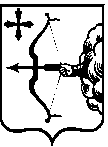 ЗАКОНКИРОВСКОЙ ОБЛАСТИО развитии российского казачества на территорииКировской областиПринят Законодательным Собранием Кировской областиСтатья 1. Предмет регулирования настоящего Закона1. Настоящий Закон устанавливает полномочия органов государственной власти Кировской области в сфере развития российского казачества на территории Кировской области, регулирует отдельные отношения, связанные с несением российским казачеством государственной или иной службы в Кировской области, определяет направления и формы государственной поддержки казачьих обществ.2. Действие настоящего Закона распространяется на казачьи общества, внесенные в установленном порядке в государственный реестр казачьих обществ в Российской Федерации и осуществляющие свою деятельность на территории Кировской области.Статья 2. Основные понятия, используемые в настоящем ЗаконеВ настоящем Законе используются понятия, установленные Федеральным законом от 05 декабря 2005 года № 154-ФЗ «О государственной службе российского казачества».Статья 3. Цели развития российского казачества Государственное регулирование развития российского казачества на территории Кировской области осуществляется в целях:1) возрождения российского казачества, сохранения традиционного образа жизни, форм самоуправления и хозяйствования российского казачества, восстановления патриотических традиций;2) содействия объединению граждан, проживающих на территории Кировской области, в казачьи общества;3) развития государственной или иной службы российского казачества;4) усиления роли российского казачества в решении государственных и муниципальных задач.Статья 4. Полномочия органов государственной власти Кировской области в сфере развития российского казачества 1. К полномочиям Законодательного Собрания Кировской области в сфере развития российского казачества относятся:1) принятие законов Кировской области в сфере развития российского казачества;2) осуществление контроля за соблюдением и исполнением законов Кировской области, регулирующих отношения в сфере развития российского казачества;3) осуществление иных полномочий в соответствии с законодательством Российской Федерации и Кировской области.2. К полномочиям Губернатора Кировской области в сфере развития российского казачества относятся: 1) образование Совета по делам казачества при Губернаторе Кировской области, утверждение положения о Совете;2) утверждение уставов окружных (отдельских) казачьих обществ, действующих на территории Кировской области в соответствии с законодательством Российской Федерации;3) подписание договоров (соглашений) с казачьими обществами об оказании содействия органам исполнительной власти Кировской области в осуществлении установленных задач и функций (далее – договор (соглашение) с казачьими обществами);4) наделение должностного лица полномочиями по подписанию договоров (соглашений) с казачьими обществами;5) организация взаимодействия с территориальными органами федеральных органов исполнительной власти, органами местного самоуправления муниципальных образований Кировской области в сфере развития российского казачества;6) осуществление иных полномочий в соответствии с законодательством Российской Федерации и Кировской области.3. К полномочиям Правительства Кировской области в сфере развития российского казачества относятся:1) утверждение государственных программ Кировской области в сфере развития российского казачества;2) утверждение порядка заключения органами исполнительной власти Кировской области договоров (соглашений) с казачьими обществами;3) организация взаимодействия органов исполнительной власти Кировской области с казачьими обществами по вопросам привлечения членов казачьих обществ к несению государственной или иной службы в Кировской области;4) оказание содействия органам местного самоуправления муниципальных образований Кировской области при разработке и осуществлении ими мер по привлечению членов казачьих обществ к муниципальной службе в Кировской области;5) определение органа исполнительной власти Кировской области, уполномоченного по делам российского казачества на территории Кировской области;6) осуществление иных полномочий в соответствии с законодательством Российской Федерации и Кировской области.4. К полномочиям иных органов исполнительной власти Кировской области относится:1) согласование обязательств членов казачьих обществ по несению государственной или иной службы, отнесенной федеральным законодательством и законодательством Кировской области к ведению соответствующих органов исполнительной власти Кировской области;2) привлечение членов казачьих обществ для оказания содействия в осуществлении ими установленных задач и функций в соответствии с договорами (соглашениями) с казачьими обществами;3) оказание содействия членам казачьих обществ в исполнении ими взятых на себя обязательств по несению государственной или иной службы в Кировской области;4) осуществление контроля за соблюдением условий договоров (соглашений) с казачьими обществами, а также за выполнением членами казачьих обществ обязательств по несению государственной или иной службы в Кировской области;5) осуществление иных полномочий в соответствии с законодательством Российской Федерации и Кировской области.Статья 5. Привлечение российского казачества к несению государственной или иной службы 1. Члены казачьих обществ привлекаются к несению государственной или иной службы в соответствии с федеральным законодательством при условии, что казачье общество, члены которого в установленном порядке приняли на себя обязательства по несению государственной или иной службы в Кировской области, внесено в государственный реестр казачьих обществ в Российской Федерации.2. Члены казачьих обществ привлекаются к несению службы в следующих формах:1) прохождение государственной гражданской службы Кировской области;2) оказание содействия органам исполнительной власти Кировской области в осуществлении установленных им задач и функций в сфере:а) гражданской и территориальной обороны;б) осуществления природоохранных мероприятий;в) охраны общественного порядка, обеспечения экологической и пожарной безопасности;г) иных сферах в соответствии с законодательством Российской Федерации и Кировской области.3. Прохождение членами казачьего общества государственной гражданской службы Кировской области осуществляется на основании служебных контрактов, заключаемых в порядке, установленном законодательством о государственной гражданской службе.4. Оказание членами казачьих обществ содействия органам исполнительной власти Кировской области в осуществлении установленных им законодательством задач и функций осуществляется на основании договоров (соглашений) с казачьими обществами.Статья 6. Договоры (соглашения) с казачьими обществами1. Решение о заключении органом исполнительной власти Кировской области договора (соглашения) с казачьими обществами принимает Губернатор Кировской области по предложению органа исполнительной власти Кировской области, для осуществления задач и функций которого предлагается привлечь казачье общество, или по предложению казачьего общества.2. В договоре (соглашении) с казачьим обществом определяются условия и порядок привлечения членов казачьих обществ к содействию в осуществлении полномочий органов исполнительной власти Кировской области, порядок финансирования, сроки действия договоров (соглашений), основания и порядок их досрочного расторжения, иные условия, связанные с исполнением положений договоров (соглашений).3. Договор (соглашение) с казачьим обществом подписывается Губернатором Кировской области (иным уполномоченным им должностным лицом) и уполномоченным представителем казачьего общества.4. Порядок заключения органами исполнительной власти Кировской области договоров (соглашений) с казачьими обществами устанавливается Правительством Кировской области в соответствии с порядком привлечения членов казачьих обществ к несению государственной или иной службы, определяемым Правительством Российской Федерации.5. Контроль за соблюдением условий договоров (соглашений) с казачьими обществами осуществляют органы исполнительной власти Кировской области, для осуществления задач и функций которых привлекаются казачьи общества.Статья 7. Основные направления и формы государственной поддержки российского казачества 1. Основными направлениями государственной поддержки российского казачества в Кировской области являются:1) оказание поддержки уставной деятельности казачьих обществ;2) поддержка деятельности по возрождению традиционных для российского казачества форм землепользования и хозяйствования;3) поддержка форм самоуправления российского казачества и деятельности, направленной на духовное возрождение российского казачества.2. В целях возрождения и развития культурно-исторических традиций российского казачества органы исполнительной власти Кировской области оказывают казачьим обществам содействие в:1) создании центров казачьей культуры;2) организации казачьих творческих коллективов;3) пополнении музейных фондов и оформлении постоянно действующих казачьих экспозиций в государственных и негосударственных музеях, расположенных на территории Кировской области;4) издании научной, учебной, художественной литературы и периодических печатных изданий, подготовке теле- и радиопередач по истории и возрождению российского казачества;5) проведении культурных мероприятий в области сохранения и развития казачьей культуры;6) создании казачьих кадетских корпусов на территории Кировской области;7) возрождении и развитии традиционных казачьих художественных промыслов и ремесел.3. Оказание органами исполнительной власти Кировской области государственной поддержки, указанной в части 2 настоящей статьи, осуществляется на условиях и в порядке, определенных государственными программами Кировской области.4. В целях обеспечения экономического развития российского казачества на территории Кировской области органами государственной власти Кировской области может оказываться государственная поддержка казачьих обществ в следующих формах:1) предоставление субсидий в соответствии с бюджетным законодательством Российской Федерации;2) передача имущества Кировской области казачьим обществам в аренду или в безвозмездное пользование;3) предоставление земельных участков казачьим обществам, внесенным в государственный реестр казачьих обществ в Российской Федерации, в аренду для осуществления сельскохозяйственного производства, сохранения и развития традиционного образа жизни и хозяйствования казачьих обществ на территориях, определенных в соответствии с законом Кировской области.Статья 8. Финансовое обеспечение расходных обязательств, связанных с исполнением настоящего ЗаконаФинансовое обеспечение обязательств Кировской области, возникающих при реализации настоящего Закона, осуществляется за счет средств областного бюджета.Статья 9. Вступление в силу настоящего Закона Настоящий Закон вступает в силу по истечении десяти дней со дня его официального опубликования.Врио ГубернатораКировской области							            И.В. Васильевг. Киров«____»_____________2017 года№__________ПОЯСНИТЕЛЬНАЯ ЗАПИСКАк проекту закона Кировской области «О развитии российского казачества на территории Кировской области»Проект закона области разработан в соответствии с Федеральным законом от 05.12.2005 № 154-ФЗ «О государственной службе Российского казачества» и Указом Президента Российской Федерации от 07.10.2009 № 1124 «Об утверждении Положения о порядке принятия гражданами Российской Федерации, являющимися членами казачьих обществ, обязательств по несению государственной или иной службы».Основная цель настоящего законопроекта – законодательно определить правовую и организационную основы деятельности казачьих обществ на территории Кировской области, а также формирования эффективных механизмов осуществления государственного партнерства между членами казачьих обществ и органами государственной власти Кировской области.Законопроект устанавливает полномочия органов государственной власти Кировской области в сфере развития российского казачества на территории Кировской области, регулирует отдельные отношения, связанные с несением российским казачеством государственной или иной службы в Кировской области, определяет направления и формы государственной поддержки казачьих обществ.Действие закона распространяется на казачьи общества, внесенные в государственный реестр казачьих обществ в Российской Федерации и осуществляющие свою деятельность на территории Кировской области. Законопроектом предусматривается привлечение членов казачьих обществ к несению службы в форме прохождения государственной гражданской службы Кировской области и оказания содействия органам исполнительной власти Кировской области в осуществлении установленных им задач и функций на основе договоров (соглашений).Данным законопроектом предусмотрены основные положения порядка заключения договоров (соглашений) казачьих обществ с органами исполнительной власти Кировской области.Законопроектом определены основные направления и формы государственной поддержки казачьих обществ. Оказание органами государственной власти Кировской области государственной поддержки казачьим обществам предполагается осуществлять на условиях и в порядке, определенных государственными программами Кировской области.Данный проект закона позволит реализовать на территории области положения Концепции государственной политики по отношению к казачеству (утвержденной  Постановлением Правительства Российской Федерации             от 22.04.1994 № 355).Депутат Законодательного Собрания Кировской области                                                                                      Н.И.УлькоФинансово-экономическое обоснованиек проекту закона Кировской области «О развитии российского казачества на территории Кировской области»Принятие закона Кировской области «О развитии российского казачества на территории Кировской области» не повлечет дополнительных расходов областного бюджета, так как государственную поддержку казачьих обществ предполагается осуществлять в рамках государственных программ Кировской области в пределах средств, предусмотренных бюджетом Кировской области для их реализации на соответствующий финансовый год.Депутат Законодательного Собрания Кировской области                                                                                      Н.И.УлькоПереченьзаконов Кировской области, подлежащих признанию утратившими силу, приостановлению, изменению или дополнению в связи с принятием проекта закона Кировской области «О развитии российского казачества на территории Кировской области»В связи с принятием закона Кировской области «О развитии российского казачества на территории Кировской области» приостановления, изменения или принятия законов Кировской области не требуется.ДепутатЗаконодательного Собрания Кировской области                                                                                      Н.И.Улько